Dear Parent/Guardian,We are excited to be working with Winterhill School again this year to offer an unforgettable summer experience for students in year 11.The NCS away from home programme offers young people, aged 16-17, a once in a lifetime opportunity to do something meaningful, as well as a chance to develop skills and take on new challenges that will set them up for adult life.Your young person will have the chance to choose from unforgettable experiences and have a range of dates available to choose from.We've seen first hand what an amazing feeling of accomplishment and increased confidence NCS brings. Over 750,000 young people have already worked together to achieve fantastic results with NCS.During their time with NCS they will;
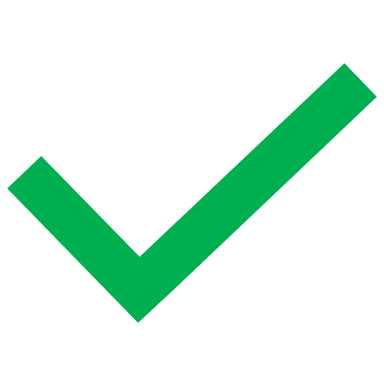 Meet new peopleStay away from home for 5 days Develop Team Building skills Take on new challenges Develop their skills and confidence. Gain experience for university applications, job/apprenticeship interviews CV’s and more!NCS is nationally recognised and is all about helping teenagers realise their potential by giving them a taste of independence and arming them with new skills that set them up to achieve their future goals, whatever they may be.A place on NCS is worth over £1000! However, thanks to government funding, we ask for a maximum contribution of £95. This covers transport, food, accommodation, activities, and all the invaluable skill sessions your teen will take part in. We want to ensure that cost is not a barrier to anyone so we have bursaries available which makes the NCS experience completely FREE for those that are:Eligible for free school meals On an EHCP  In or have recently left care A young carer Living in a household that is in receipt of Universal CreditThis year, more than ever, spaces on NCS are extremely limited so the quickest way to secure a place is by heading over to wearencs.com.There you will find the Register Now button and will be prompted to complete yours and your young person’s details, followed by their chosen NCS experience and date. You will lastly then be directed to make the payment. A few days later you will receive an email prompting you to complete a medical form for your young person. It’s important to note until we get this back your young person’s place isn’t secured so we urge you to get this completed as soon as possible to avoid any disappointment. For more information around NCS including what each experience entails and the dates available head over to wearencs.com. If you have any questions or need further guidance on how to access our bursaries please give us a call on 0800 197 8010. We are open Monday – Friday 12pm – 8pm and Saturday 10am – 2pm. We really look forward to welcoming your teen on our unforgettable NCS experience this summer!Warm wishes,NCS